Network Design ProposalPrepared for:University CollegePrepared by:JerPhysical Network DesignNetwork TopologyBusiness NeedsThe University College’s lease of a two-story building in Adelphi, Florida needs to be outfitted with a high-speed, stable, and secure computer network. The installation is essential for UC to continue providing students and staff with advanced technological resources and accomplish their daily missions.UC is in need of student-accessed, staff-accessed, and public computers that are on separate networks from each other. The Internet connection speed will have a minimum speed of 40 Mbps with a backup line capable of a minimum speed of 20 Mbps. The network will use physical cable connectivity with wireless connectivity only in the Student Lobby area of the second-floor hallway. The wireless network will have a maximum of 254 simultaneous users. The network will be assigned the 10.11.12.0/23 network address for all computers and devices.Proposed TopologySelect one or more topologies to use for this design. This section should be used to provide details of the selected infrastructure or equipment. Include the model, manufacturer, features, and cost.This proposal is for a computer network that will provide a secure, stable, and high-speed computer network throughout the 50-year-old, two-story building to include:Building dimensions: Length: 240 Feet, Width: 95 Feet, Height: 30 Feet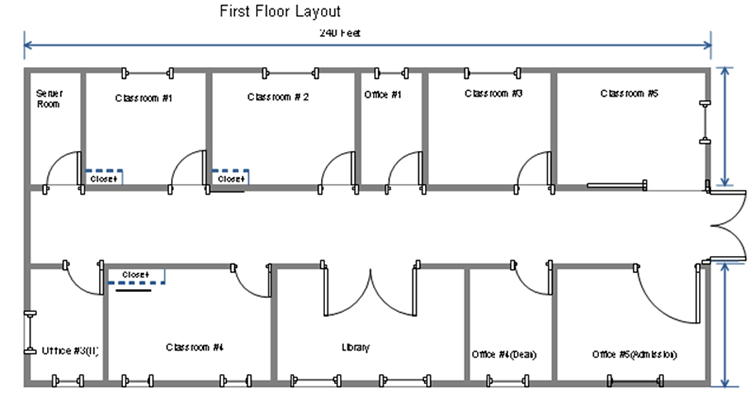 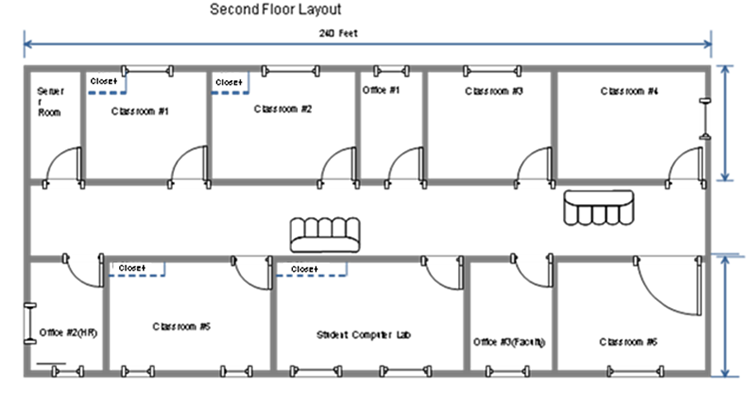 Six computer labs for instruction – First and second floors132 total computersEach lab with 30 student computers, 1 instructor computer, and 1 instructional serverStudent Computer Lab for homework – Second floor50 computers1 server in closetLibrary – First floor10 student computers and 5 library staff computersVarious building officesAdmissions office – First floor5 computersVarious offices – First and second floors6 computersA star topology will be used for this design; the computers in each classroom and office are to be connected to a central device (switch).JustificationThe use of a star topology allows for the network to be expanded without disruption, it is easy to implement troubleshooting and a break in any single cable will not cause the entire network to fail. This topology will meet needs of UC and everyone needing to use the network.Network MediaBusiness NeedsProposed Network Media (include network wiring diagrams)Select one or more network media to use for this design.Switch x11 – For each room that requires more than one computer and the server rooms. The reason for this is so that ports can be allocated accordingly to staff or students as well.
Patch Panel x11 – For each room that has a switch so that multiple computers can access the ports on the switch. The patch panel will provide the network with a connection point between network equipment and the ports to which the PCs are connected.
Router x1 – This is where the default gateway for the network will be and is located at the demarcation point. It is used to route information obtained by the network and deliver packets returned by the Internet.
Wireless Access Point x1 – The WAP will be located in the Library and is used to grant wireless access to the internet via the router to those who need it.JustificationThe routers allow for a fully routed network. Since we are using different subnets, we need to have means to route packets from/to the correct networks.Network DevicesBusiness NeedsProposed Network DevicesJustificationNetwork Security DevicesBusiness NeedsProposed Network Security DevicesJustificationComputer SystemsBusiness NeedsProposed Computer SystemsJustificationII. Network Addresses DesignSubnettingBusiness NeedsProposed Subnetting (include the calculations)List the quantity of subnets needed. For each subnet, provide the IP addressing info (network address, broadcast address, range of available IP addresses) and the systems, devices, or equipment that will be on that network. Also provide the calculations on how those IP addressing information are determined.Subnets:11 total subnets6 subnetsOne per lab1 subnetOne for Student Computer Lab1 subnetOne for all staff members in all offices1 subnetOne for Library1 subnetOne for all instructors in the 5 lecture rooms1 subnetOne for the servers on the first and second floorsNetwork Address: 10.11.0.0
Network Mask: 255.255.0.0A minimum of 11 subnetsA minimum of 31 addresses per subnetInstructional Computer labs:
10.11.0.0/24 Addresses: 10.11.0.1 to 10.11.0.25410.11.1.0/24 Addresses: 10.11.1.1 to 10.11.1.25410.11.2.0/24 Addresses: 10.11.2.1 to 10.11.2.25410.11.3.0/24 Addresses: 10.11.3.1 to 10.11.3.25410.11.4.0/24 Addresses: 10.11.4.1 to 10.11.4.25410.11.5.0/24 Addresses: 10.11.5.1 to 10.11.5.254Student Computer Lab10.11.10.0/24 Addresses: 10.11.10.1 to 10.11.10.254Staff members in all offices10.11.20.0/24 Addresses: 10.11.20.1 to 10.11.20.254Students in the library10.11.30.0/24 Addresses: 10.11.30.1 to 10.11.30.254Instructor’s on the 5 lecture rooms10.11.40.0/24 Addresses: 10.11.40.1 to 10.11.40.254Servers on first and second floor (DMZ):
10.11.100.0/24 Addresses: 10.11.100.1 to 10.11.100.254JustificationIII. Network Services DesignNetwork ServicesBusiness Needs	Assess the business needsProposed Network ServicesImplement a DNS server and a DHCP server. Implement routers, bridges, an Ethernet hub, and routing tables.JustificationJustify your determination that the network services are needed and will meet the business needsA DNS server is needed to easily find and access network services. A DHCP server is needed for automatic, centralized IP address management.Routes are needed to extend/segment networks by forwarding packets from one logical network to another.Bridges are needed to join two network segments together, allowing computers on either segment to access resources on the other.An Ethernet hub is needed to amplify signals and counteract the effects of attenuation.Routing tables are needed to keep track of all known network addresses and possible paths throughout the interwork.Network Security Measures Business NeedsUC will need security measures in place to protect the network from harm. Installation of security software will ensure the protection of the system.Proposed Network Security MeasuresFirewallsAntivirus softwareIntrusion Detection SystemJustificationBibliography